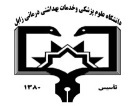 دانشکده پرستاری و مامایی زابل گروه پرستاری داخلی جراحیلیست پایان نامه های دانشجویان کارشناسی ارشد دانشکده پرستاری و مامایی زابل گروه پرستاری داخلی جراحی لیست پایان نامه های دانشجویان کارشناسی ارشد دانشکده پرستاری و مامایی زابل گروه پرستاری داخلی جراحی لیست پایان نامه های دانشجویان کارشناسی ارشد دانشکده پرستاری و مامایی زابل گروه پرستاری داخلی جراحی لیست پایان نامه های دانشجویان کارشناسی ارشد دانشکده پرستاری و مامایی زابل گروه پرستاری داخلی جراحی لیست پایان نامه های دانشجویان کارشناسی ارشد دانشکده پرستاری و مامایی زابل گروه پرستاری داخلی جراحی لیست پایان نامه های دانشجویان کارشناسی ارشد دانشکده پرستاری و مامایی زابل گروه پرستاری داخلی جراحی لیست پایان نامه های دانشجویان کارشناسی ارشد دانشکده پرستاری و مامایی زابل گروه پرستاری داخلی جراحی لیست پایان نامه های دانشجویان کارشناسی ارشد دانشکده پرستاری و مامایی زابل گروه پرستاری مراقبتهای ویژه  لیست پایان نامه های دانشجویان کارشناسی ارشد دانشکده پرستاری و مامایی زابل گروه پرستاری مراقبتهای ویژه  لیست پایان نامه های دانشجویان کارشناسی ارشد رشته /ورودینامنام خانوادگیعنوان پایان نامهاستاد راهنماوضعیت پایان نامهپرستاری داخلی جراحی1393علی مقدسیبررسی تاثیر حجامت خاجی بر رضایت جنسی بیماران مبتلا به دیابت نوع 2 عزیز شهرکی واحدپایان یافته پرستاری داخلی جراحی1393عباسعلی بلوچی مقایسه تاثیر رایحه درمانی استنشاقی عصاره پرتقال و اسطوخودوس بر شدت خستگی و کیفیت خواب بیماران تحت درمان با همودیالیزنصرت الله مسینایی نژاد پایان یافتهپرستاری داخلی جراحی1393فرشید سعیدی نژادزندگی با ویتلیگو دکتر محمدرضا فیروزکوهیپایان یافتهپرستاری داخلی جراحی1393میترا دین دارتاثیر آموزش خود مراقبتی معنوی بر کاهش فشار مراقبتی مادران با فرزندان ناتوان ذهنی دکتر مژگان رهنما پایان یافتهپرستاری داخلی جراحی1393الهام شیبکتاثیر انرژی درمانی ریکی بر کنترل درد بیماران پس از عمل پیوند عروق کرونر دکتر عبدالغنی عبدالهی محمدپایان یافتهپرستاری داخلی جراحی1393مینا پاک مهرتبیین پدیدار شناسی تجربیات بیماران تحت تهویه مکانیکی از دوره بستری در بخش مراقبت ویژهدکتر عبدالغنی عبدالهی محمدپایان یافتهپرستاری داخلی جراحی1393سودابه احمدی دره سیما تاثیر آموزش برنامه خود مراقبتی به روش تیچ بک بر میزان شادکامی و احساس عدم اطمینان بیماران مبتلا به سرطان دکتر مژگان رهنماپایان یافتهپرستاری داخلی جراحی1393شیما شاعر مقدممقایسه تاثیر ماساژ بازتابی کف پا و کف دست بر میزان استرس و اضطراب بیماران کاندید آندوسکوپی دستگاه گوارش فوقانی حسین شهدادیپایان یافتهپرستاری داخلی جراحی1393مریم جهانتیغ حقیقیمقایسه تاثیر سه روش افزایش جریان خون پروفایل پلکانی جریان مایع دیالیز و صافی های LOW FLUX و HIGH FLUX بر کفایت و عوارض حین دیالیز حسین شهدادیپایان یافتهپرستاری داخلی جراحی1393صفیه طاهری تیزابیبررسی تاثیر رایحه درمانی ماساژ با روغن نعناع بر شاخص های فیزیولوژیک و سطح هوشیاری بیماران دچار صدمات نروماتیک مغزی بستری در بخش مراقبتهای ویژه دکتر محمدرضا فیروزکوهی پایان یافتهپرستاری داخلی جراحی1393رضا محمدپور دهکیمقایسه تاثیر آموزش همتا و پرستار و اضطراب و خودکارآمدی قلبی بیماران انفارکتوس قلبی مراجعه کننده به بخش سی سی یو بیمارستان امیرالمومنین زابل در سال 1394 دکتر مژگان رهنما پایان یافتهرشته /ورودینامنام خانوادگیعنوان پایان نامهاستاد راهنماوضعیت پایان نامهپرستاری داخلی جراحی1394فاطمه پیریتبیین تجارب بیماران پمفیگوسدکتر محمدرضا فیروزکوهیپایان یافتهپرستاری داخلی جراحی1394آمنه شیخبررسی مقایسه ای تاثیر گلابی وپودر پسیلیوم بر شدت یبوست و شاخص های تری گلیسرید و هموگلوبین گلیکوزیله در بیماران مبتلا به دیابت نوع 2 حسین شهدادیپایان یافتهپرستاری داخلی جراحی1394زینب زارع نژادمقایسه تاثیر کلم بروکلی و زردچوبه بر شدت درد مفاصل سالمندان مبتلا به استئوآرتریت زانوحسین شهدادیپایان یافتهپرستاری داخلی جراحی1394ملیحه راهدارتاثیر مراقبت معنوی گروهی بر امیدواری و تاب آوری بیماران مولتیپل اسکروزیس انجمن ام .اس زاهدان در سال 1395دکتر مژگان رهنماپایان یافتهپرستاری داخلی جراحی1394اسماعیل حمیدیانمقایسه تاثیر آموزش خودمراقبتی در منزل و بیمارستان بر کیفیت زندگی بیماران دیابتی دکتر محمدرضا فیروزکوهیپایان یافتهپرستاری داخلی جراحی1394صادق دهقان مهرمقایسه تاثیر دمنوش چای سبز و چای سیاه بر گرانباری آهن در بیماران مبتلا به تالاسمی ماژورحسین شهدادیپایان یافتهپرستاری داخلی جراحی1394هاجر نوری سنچولیتجارب خانوادگی زنان مبتلا به سرطان پستان مراجعه کننده به کلینیک شیمی درمانی بیمارستان امام خمینی (ره) زابل در سال 1395 دکتر مژگان رهنماپایان یافتهپرستاری داخلی جراحی1394قدسیه شیخبررسی تاثیر آموزش مهارتهای مدیریت استرس بر استرس ادراک شده و تاب آوری مراقبین خانوادگی بیماران نارسایی قلبی دکتر مژگان رهنماپایان یافتهپرستاری داخلی جراحی1394فرناز جهانتیغتاثیر انژی درمانی ریکی بر شدت درد کمر و میزان فعالیت های روزانه زندگی بیماران مبتلا به فتق دیسک مهره ای دکتر عبدالغنی عبدالهی پایان یافتهپرستاری داخلی جراحی1394جاسم اله یاریتاثیر آموزش خود مراقبتی بر اساس الگو اورم بر افسردگی و خودکارآمدی بیماران بتا تالاسمی ماژور نصرت الله مسینایی نژادپایان یافتهپرستاری داخلی جراحی1394ناصر شیرانی بررسی تاثیر انرژی درمانی بر شدت درد و کیفیت زندگی بیماران مبتلا به آرتریت روماتوئید دکتر عبدالغنی عبدالهی محمد پایان یافتهرشته /ورودینامنام خانوادگیعنوان پایان نامهاستاد راهنماوضعیت پایان نامهپرستاری داخلی جراحی1395فهیمه شجاعی شادتاثیر برنامه خودمراقبتی بر الگوی اورم بر عزت نفس و رضایت از زندگی بیماران تحت همودیالیز مرکز بیماریهای خاص شهرستان زابل دکتر مژگان رهنماپایان یافتهپرستاری داخلی جراحی1395زهرا راهدار مقایسه تاثیر الگوی توانمندسازی خانواده محور مدل مراقبت مشارکتی بر کیفیت زندگی کودکان مبتلا به تالاسمی ماژور مراجعه کننده به مرکز بیماران خاص بیمارستان امام خمینی (ره) شهرستان زابل حسین شهدادیپایان یافتهپرستاری داخلی جراحی1395راضیه دشتبانتاثیر الگوی توانمندسازی خانواده محور بر سطح اضطراب مرگ و افسردگی بیماران تحت همودیالیز حسین شهدادیپایان یافتهپرستاری داخلی جراحی1395محمد  محمدیتجربیات پرسنل اورژانس پیش بیمارستانی از ماموریت های کاری در سال 1396دکتر محمدرضا فیروزکوهیپایان یافتهپرستاری داخلی جراحی1395محمد علی شیخی بررسی تاثیر معنا درمانی بر اضطراب مرگ و فرسودگی شغلی در پرستاران شاغل در بخش های ویژه بیمارستان امیرالمومنین علی (ع) زابل در سال 1397 دکتر مهین نادری فرپایان یافتهپرستاری داخلی جراحی1395احمدرضا سیاسریمقایسه تاثیر ساکشن لوله تراشه به دو روش باز و بسته بر شاخص های همودینامیک بیماران  copdتحت  تهویه  مکانیکال  بخش های مراقبت ویژه بیمارستان امیرالمومنین (ع) زابل 1396دکتر مژگان رهنما پایان یافتهپرستاری داخلی جراحی1395فرزانه رضایی بیدختیمقایسه تاثیر آموزش از طرق پیامک تلفن هوشمند با روش حضوری بر نحوه تغذیه و مراقبت نوزادان نارس به مادران به مادران نوزادان پره ترم بستری در بیمارستاندکتر محمدرضا فیروزکوهیپایان یافتهپرستاری داخلی جراحی1395محمد حسین زاده کریمکشتهبررسی تاثیر تکنیک تنفسی چهارشماره ای بر درد و اضطراب درد ناشی از پانسمان در بیماران سوختگی درجه 2 در مرکز سوختگی و ترمیمی امام حسین (ع) شهرستان زابل  در سال 1397دکتر عبدالغنی عبدالهی محمدپایان یافتهپرستاری داخلی جراحی1395غلامرضا جوان مقایسه تاثیر آموزش ب روش پیامکی و حضوری بر تبعیت از رژیم دارویی و مدیریت عوارض دارویی در بیماران شیمی درمانیدکتر محمدرضا فیروزکوهی پایان یافتهرشته /ورودینامنام خانوادگیعنوان پایان نامهاستاد راهنماوضعیت پایان نامهپرستاری داخلی جراحی1396میثم اربوضیا تاثیر تاب آوری بر کیفیت زندگی کاری و استس شغلی پرستاران بخش اورژانس بیمارستان شهید محمدی بندر عباس در سال 1397 دکتر مهین نادری فر پایان یافتهپرستاری داخلی جراحی1396حسنیه میریتجارب زندگی با ماشین همودیالیز در بیماران مراجعه کننده به کلینیک دیالیز بیمارستان امام خمینی (ره)  شهرستان زابل در سال 1397دکتر مهین نادری فر پایان یافتهپرستاری داخلی جراحی1396عادل میرتجارب زیسته ی پنج سال نخست بیماران مبتلا به ضایعات نخاعی شهرستان زابل در سال 1397 دکتر مژگان رهنما پایان یافتهپرستاری داخلی جراحی1396زینب یونس بارانیتجارب مراقبین خانوادگی زنان مبتلا به سرطان پستان مراجعه کننده به کلینیک شیمی درمانی بیمارستان امام خمینی (ره) زابل در سال 1397دکتر مژگان رهنما پایان یافتهپرستاری داخلی جراحی1396مریم شیوان پورتجربیات پرستاران از کار در بخش سوختگیدکتر محمدرضا فیروزکوهی پایان یافتهپرستاری داخلی جراحی1396مریم شهرکیتاثیر برنامه آموزشی مدل پندار بر سبک زندگی والدین کودکان مبتلا به تالاسمی ماژور و کنترل تبیعت کودکانشان از رژیم درمانی در مرکز تالاسمی بیمارستان امام خمینی شهرستان زابل در سال 1397دکتر محمدرضا فیروزکوهیپایان یافتهپرستاری داخلی جراحی1396عبدالباسط ریگی مطلقتاثیر برنامه توانمندسازی بدو خدمت بر صلاحیت حرفه ای پرستاران جدیدالورود بیمارستان امام خمینی (ره) شهرستان خاش در سال 1397 دکتر عبدالغنی عبدالهی محمد پایان یافتهپرستاری داخلی جراحی1396سیدسجاد صفری چشمه مونسبررسی تاثیر مصاحبه انگیزشی انفرادی مبتنی بر خود مراقبتی ،خودکارآمدی و تبعیت از درمان بیماران مبتلا به دیابت نوع 2 بستری در بیمارستان نبی اکرم (ص) شهر زاهدان در سال 1397 دکتر مژگان رهنما پایان یافتهپرستاری داخلی جراحی1396ملیحه نیک فرجاممقایسه تاثیر مشاوره وتصویرسازی ذهنی بر استرس و اضطراب بیماران کاندید آنژیوگرافی عروق کرونر بستری در بخش قلب بیمارستان امیرالمومنین علی ابن ابیطالب زاهدان در سال 1397 دکتر عبدالغنی عبدالهیپایان یافتهپرستاری داخلی جراحی1396نجمه کشاورز بررسی تله نرسینگ بر خودکارآمدی ،استرس ،اضطراب و افسردگی بیماران مبتلا به سکته قلبی بیمارستان امیرالمومنین (ع) شهرستان زابل 97دکتر مهین نادری فر پایان یافتهپرستاری داخلی جراحی1396عباسعلی آبتنتجارب بیماران مبتلا به سوختگی مراجعه کننده به بیمارستان امیرالمومنین(ع)شهرستان زابل درسال 1398دکتر مهین نادری فر پایان یافتهرشته /ورودینامنام خانوادگیعنوان پایان نامهاستاد راهنماوضعیت پایان نامهپرستاری داخلی جراحی1397کامران باباییبررسی تاثیر بازی های دیجیتالی تلفن های هوشمند بر اضطراب، افسردگی و خستگی در حین ترانسفوزیون خون، بیماران مبتلا به تالاسمی شهرستان زابل در سال ۱۳۹۸دکتر محمدرضا فیروزکوهی پایان یافتهپرستاری داخلی جراحی1397علیرضا شیخیمقایسه تاثیر دو روش آرام سازی عضلانی بنسون و موسیقی درمانی برمیزان اضطراب و علائم حیاتی کودکان مبتلا به تالاسمی ماژور تحت ترانسفوزیون خون در مرکز بیماری های خاص شهرستان زابل در سال1398دکتر مهین نادری فر پایان یافتهپرستاری داخلی جراحی1397صدیقه سندگل  تاثیر تصویرسازی ذهنی هدایت شده بر استرس شغلی و اضطراب مرگ پرستاران بخش مراقبت های ویژه بیمارستان امیرالمونین (ع) شهرستان 1398دکتر عبدالغنی عبدالهی محمد پایان یافتهپرستاری داخلی جراحی1397زهره زاهدیتاثیر آموزش اصول اخلاق پرستاری بر آشفتگی اخلاقی و رفتارهای مراقبتی پرستاران شاغل در بیمارستان هامون زابل در سال 98دکتر مژگان رهنما پایان یافته پرستاری داخلی جراحی1397مهدیه ساریبررسی تاثیر محرک چند حسی بر وزن گیری و میزان اشباع اکسیژن نوزادان نارس بستری در بخش  مراقبت ویژه نوزادان  بیمارستان امیرالمومنین (ع) زابل  در سال 1398دکتر مهین نادری فر پایان یافتهپرستاری داخلی جراحی1397علی بنی اسدیبررسی تأثیر تمرینات پیلاتس بر اضطراب و استرس شغلی پرستاران بیمارستان های آموزشی زابل در سال 98دکتر محمدرضا فیروزکوهی پایان یافتهپرستاری داخلی جراحی1397رسول سلیمانیمقایسه تاثیر دو روش مسواک زدن با دهانشویه کلروهگزیرین و دهانشویه بابونه بر میزان بروز پنومونی ناشی از ونتیلاتور در بیماران بستری در بخش مراقبت های ویژه (icu) شهرستان بیرجند در سال 1398دکتر مهین نادری فر پایان یافتهرشته /ورودینامنام خانوادگیعنوان پایان نامهاستاد راهنماوضعیت پایان نامهپرستاری داخلی جراحی1398الهام خیراندیشتجارب پرستاران بیمارستان امیرالمومنین (ع) زابل از بحران کووید 19 درسالخانم دکتر مژگان رهنما پایان یافتهپرستاری داخلی جراحی1398ابوالفضل راهبر بررسی تاثیر آوای طبیعت بر استرس، اضطراب ،افسردگی وکیفیت  خواب بیماران دیابتی نوع 2 بستری در  بیمارستان امیرالمومنین شهرستان زابل در سال 1399آقای دکتر عبدالغنی عبدالهی محمد پایان یافتهپرستاری داخلی جراحی1398علیرضا حسن زاده بررسی تاثیر آموزش بر عدم قطعیت و اضطراب مادران کودکان مبتلا به دیابت نوع 1 مراجعه کننده به بیمارستان امام خمینی (ره) زابل در سال 1399خانم دکتر مهین نادری فر پایان یافتهپرستاری داخلی جراحی1398آریا وسمانیبررسی تاثیر آموزش خانواده محور بر فشار مراقبتی و کیفیت زندگی در مراقبین خانوادگی سالمندان مبتلا به سرطان بستری در بیمارستان توحید سنندج در سال 1398خانم دکتر مژگان رهنماپایان یافتهپرستاری داخلی جراحی1398دانیال محمدی آویزی بررسی تاثیر آموزش بیمار محور و خانواده محور از طریق تلفن همراه هوشمند بر کیفیت زندگی بیماران دیابتی  نوع 2آقای دکتر محمدرضا فیروزکوهیپایان یافتهپرستاری داخلی جراحی1398مرتضی سرگلزایی بررسی تاثیر مراقبت های خانواده محور بر استرس، اضطراب و افسردگی بیماران سوختگی و خانوده هایشان در بیمارستان امیرالمومنین(ع)زابل در سال 1399آقای دکتر عبدالغنی عبدالهی محمد در حال اجرا ی پایان نامهپرستاری داخلی جراحی1398فریده جهاندیده تاثیر آموزش اخلاق حرفه ای بر پریشانی اخلاقی و حساسیت اخلاقی پرستاران بخش اورژانس و کرونا بیمارستان رازی سراوان در سال 1400آقای دکتر عبدالغنی عبدالهی محمدپایان یافتهرشته /ورودینامنام خانوادگیعنوان پایان نامهاستاد راهنماوضعیت پایان نامهپرستاری داخلی جراحی1399یاسر مشتاقیبررسی تاثیر تحریک حسی چند وجهی بر اکسیژن خون شریانی، ضربان قلب و فشارخون بیماران ضربه مغزی بستری در بخش مراقبت های ویژه بیمارستان امیرالمومنین (ع) شهرستان زابل در سال 1400خانم دکتر نادری فر در حال اجرا ی پایان نامهپرستاری داخلی جراحی1399فاطمه آذریان بررسی تاثیرپیگیری تلفنی( تله نرسینگ) بر فرسودگی شغلی و اضطراب مرگ در پرستاران مبتلا به کووید-19 شاغل در بیمارستان امیرالمومنین(ع) شهر زابل در سال 1400.خانم دکتر نادری فر در حال اجرا ی پایان نامهپرستاری داخلی جراحی1399نیلوفر عرببررسی تاثیر توانمند سازی خانواده محور بر رضایت اززندگی و شادکامی بیماران مبتلا به هموفیلی مراجعه کننده به مرکز بیماری های خاص شهرستان زابل در سال 1400-1401خانم دکتر اسدی بیدمشکی در حال اجرا ی پایان نامهپرستاری داخلی جراحی1399مهلا لطفیعنوان پايان نامه به فارسي : بررسی تاثیر آموزش برنامه مراقبتی به روش تیچ بک براگاهی و نگرش والدین کودکان مبتلا به تالاسمی مراجعه کننده به مرکز بیماری های خاص شهرستان زابل در سال ۱۴۰۰خانم دکتر اسدی بیدمشکیدر حال اجرا ی پایان نامه پرستاری داخلی جراحی1399عاطفه پودینه بررسی تاثیر آموزش شیوه نامه مقابله با کرونا بر مبنای مدل اعتقاد بهداشتی بر رفتارهای پیشگیری کننده از عفونت و اضطراب تکنسین های اورژانس پیش بیمارستانیخانم دکتر مژگان رهنما در حال اجرا ی پایان نامهپرستاری داخلی جراحی1399انیسه ملازهیبررسی تاثیر مداخله مبتنی برالگوی بزنف، بر حس انسجام و بهزیستی بیماران مبتلا به سندرم حاد کرونری  بستری در بخش  CCUبیمارستان ایرانمهر سراوان، در سال 1400.خانم دکتر اسدی بیدمشکی در حال اجرا ی پایان نامهپرستاری داخلی جراحی1399افسانه نواب زاده بررسی تاثیر آموزش مراقبت معنوی بر استرس,اضطراب ,افسردگی  و سلامت معنوی خانواده بیماران بستری در بخش های ویژه  شهرستان زابل آقای دکتر حسین کیخا در حال اجرا ی پایان نامهرشته /ورودینامنام خانوادگیعنوان پایان نامهاستاد راهنماوضعیت پایان نامهپرستاری داخلی جراحی1400محمدرضا دوستی نوری تاثیر آموزش مهارتهای مثبت اندیشی بر خوش بینی و اضطراب مرگ پرستاران با تجربه مراقبت از بیماران کووید-19 در بیمارستان امیر المومنین علی (ع) شهرستان زابل سال 1401خانم دکتر رهنمادر حال اجرا ی پایان نامهپرستاری داخلی جراحی1400سمیه سرحدیبررسی تاثیر آموزش مهارتهای ارتیاطی به کارکنان بخش مراقبت ویژه بررضایت از خود و رضایتمندی خانواده بیماران ازخدمات پرستاری                                                                                                                          خانم دکتر نادری فر در حال اجرا ی پایان نامهپرستاری داخلی جراحی1400حمیدرضا مهاجریبررسی تاثیر آموزش مبتنی بر وب بر دانش ،انگیزش ، و ‏خودکارآمدی دانشجویان پرستاری در  دیس ریتمی های قلبیآقای دکتر عبدالهیدر حال اجرا ی پایان نامهپرستاری داخلی جراحی1400حمیرا شهلی بر تاثیر معنادرمانی بر سلامت  عمومی و اضطراب مرگ سالمندانخانم دکتر اسدی بیدمشکی  در حال اجرا ی پایان نامه رشته /ورودینامنام خانوادگیعنوان پایان نامهاستاد راهنماوضعیت پایان نامهپرستاری داخلی جراحی1399آمنه هاشمزایی بررسی تاثیر برنامه توانمندسازی پرستاران بر ارتباط بین حساسیت اخلاقی و رعایت حقوق بیمار توسط ایشان در بخش کرونا                                                                                                                 خانم دکتر زهره سادات هاشمیدر حال اجرا ی پایان نامهپرستاری داخلی جراحی1399نصرت علم زاده تاثیرآموزش تعاملی و غیر تعاملی بر خودکارآمدی و کیفیت زندگی بیماران بهبود یافته کوید ۱۹ در بیمارستان امیرالمومنین زابل در سال ۱400خانم دکتر زهره سادات هاشمیدر حال اجرا ی پایان نامهرشته /ورودینامنام خانوادگیعنوان پایان نامهاستاد راهنماوضعیت پایان نامهپرستاری داخلی جراحی1400مصطفی میرزایی فخرآبادی  بررسی تاثیر  دو روش تعاملی و غیر تعاملی استفاده از راهنمای بالینی بر عملکرد شستشوی دهان دانشجویان و پرستاران عرصه در پیشگیری از vap بیمارستان علامه بهلول گناباد در سال 1401  خانم دکترنادری فر در حال اجرا ی پایان نامه